Международный Интернет-конкурс «Страница семейной славы  2011» 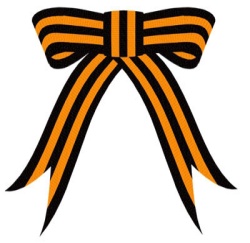 Подвиги  разведчикав тылу врага.Работу выполнила: Сибгатова Адиля Рафыйковнаученица 9 Б класса МАОУ «Нурлатская гимназия»г.Нурлат, Республика Татарстан.Научный руководитель:Сибгатова Дания Насыховнаучитель обществознания и истории Нурлат – 2011Введение.       Всё дальше отдаляется Великая Отечественная  война, но из года в год  мы открываем всё новые и новые страницы её истории. Восхищаясь подвигами воинов – героев кинофильмов, мы порой даже не ведаем, что не менее героическое жило и живет совсем рядом с нами. Когда мне предложили почитать воспоминания  Николая Михайловича Смирнова, я приняла это как обычное задание учителя. Но уже с первых строк понял, что у меня появился шанс познакомиться с уникальным человеком. Я открыла для себя много нового.    «Не разглашать военную тайну, не говорить о боевых заданиях, которые выполнил и должен выполнить. Когда всё будет сделано, забыть об этом навсегда»,- таким был суровый закон жизни разведчика Смирнова.  25 лет Николай  Михайлович не мог говорить о том, что видел  и пережил на войне как разведчик. Он не всё рассказывал, но всегда  знал больше о том, о чём говорил и писал в своих воспоминаниях: эпизодах, операциях, боевых заданиях во время Великой Отечественной войны (1941-1945). Когда они шли на боевое задание, принимали клятву: «Мы детям клянёмся, клянёмся нашей Родине, народу, родным и близким, что нас покориться никто не заставит…»  И под этим требованием расписывался каждый разведчик, в т.ч. и он -  «Николай Орлов».        А  ему было  о чём рассказать. По его воспоминаниям можно написать не одну  книгу.  Кое-какими эпизодами  героической борьбы разведчиков в тылу врага он поделился в своих личных записках, которые любезно предоставил старшему научному сотруднику Регионального музея истории Закамья и г.Нурлат Сибгатовой Д.Н., ныне – учителю истории и обществознания Нурлатской гимназии - моему нынешнему научному руководителю.  Еще один экземпляр его работы хранится в фондах  вышеназванного  музея.      Он приносил их по частям, и просил напечатать. Ему не могли отказать, и после работы сидели, разбирая его записи, печатали. В итоге получился огромный печатный материал, с частыми повторами, с некоторыми «нестыковками».  Когда ему говорили: «Давайте, мы пошлём ваши воспоминания в какую-нибудь республиканскую газету, они все приведут в порядок, отредактируют, напечатают», он неизменно отвечал: «Мне этого не нужно. Если материал Вам интересен, берите,  работайте. Когда будет время, тогда и разберётесь.  Я подожду, я не тороплюсь…» Он не торопился, чувствуя себя бодро и уверенно, думал прожить долгую жизнь. Но скончался скоропостижно, так и не успев до конца привести в порядок свои записи, точнее не дождался. Сегодня наш долг – собрать материал воедино, выстроив в логическую цепочку, шаг за шагом прослеживая его славный боевой путь.  У нас нет оснований не верить его записям. Работая с ними, мы параллельно вели поиск материалов по истории Великой Отечественной войны, чтобы яснее представлять  боевой путь нашего славного земляка. Мы читали книги по истории Великой Отечественной, находили материал в Интернете. Его рассказ очень органично вписывается в упоминаемые им события.      Вся наша работа построена  на основании личных воспоминаний, документов и фотографий из личного архива Смирнова Н.М.  Мы благодарны дочери Смирнова Н.М.– Г.Н.Ефимовой, любезно предоставившей нам запрашиваемый материал.      Будучи разведчиком высокого класса, Николай Михайлович мало что «документировал», мало что оставлял для показа и обозрения. Но, тем не менее, даже те крохи, что остались, являются доказательством его героического служения своей Родине.      Каждая страничка воспоминаний Николая Михайловича – живое свидетельство подвигов доблестных советских разведчиков, которые своими успешными операциями помогали сокрушать и беспощадно уничтожать  кровожадного врага нашей Родины - немецко-фашистских захватчиков. Там,  за линией фронта, им не раз довелось бывать в сложнейшей, критической ситуации, пережить во многом трагичные, отчаянно трудные дни, а часто бывать и один на один со смертью и побеждать её. Верные военной присяге, они честно выполняли свой священный долг перед Родиной.  До последнего мгновения жизни жило в их сердце гордое сознание, что немалая доля их трудов заложена  в победах, которые прославили нашу Родину. Слава им, доблестным советским разведчикам! В веках будет жить слава русских чудо - богатырей, одержавших Победу над самым сильным, злобным и коварным врагом.Первоначально мы ставили  для себя задачи минимальные:систематизировать материалы Смирнова Н.М.;довести до наших земляков, в первую очередь, до молодого поколения  боевые подвиги наших земляков на фронтах Великой Отечественной войны;приоткрыть ещё одну, очень весомую страничку из истории Великой Отечественной, одним из главных героев которой является наш земляк Н.М.Смирнов.    Сегодня мы уже понимаем, что  на данном этапе, в рамках одной работы мы не можем довести до совершенства наш исследовательский материал. Чтобы  доказать документально все рассказы нашего земляка, необходимо обращаться в архивы, искать показания свидетелей, очевидцев. И если это мы сможем сделать в будущем, как дань памяти всем, кто отстоял свободу и независимость своей Отчизны в столь грозные годы, будет просто здорово. А пока мы хотим рассказать о нем, воспользовавшись возможностями данного конкурса.       Прикосновение к подвигу всегда возвышает. Хочется видеть и слышать то время, когда наши соотечественники в единоборстве одолели врага, посягавшего на свободу и независимость нашего народа.  Хочется пройти за героями, вместе с ними, все трудные военные дни и годы.         Нам есть еще над чем работать….Основная частьИз рассказа Д.Н.Сибгатовой: «Николай Михайлович Смирнов….  Это имя моя память хранит с самого детства, когда мы - пионеры ходили к ветеранам Великой Отечественной войны, собирали воспоминания, приглашали на встречи, вручали им подарки, сделанные своими руками. На всю жизнь запомнила слова отца - рабочего, коммуниста, когда спустя годы, в разговоре о проблемах страны, он произнес: «Для меня эталоном настоящего коммуниста является Николай Михайлович Смирнов…». Они были знакомы с середины пятидесятых годов.  Когда в городе строился первый в Татарии сахарный завод,  Смирнов «курьировал» его. Он пользовался огромным уважением и авторитетом среди рабочих завода и населения поселка сахароваров. Он выделялся своей выправкой, подтянутостью, доброжелательным отношением к людям. И был удивительно скромным.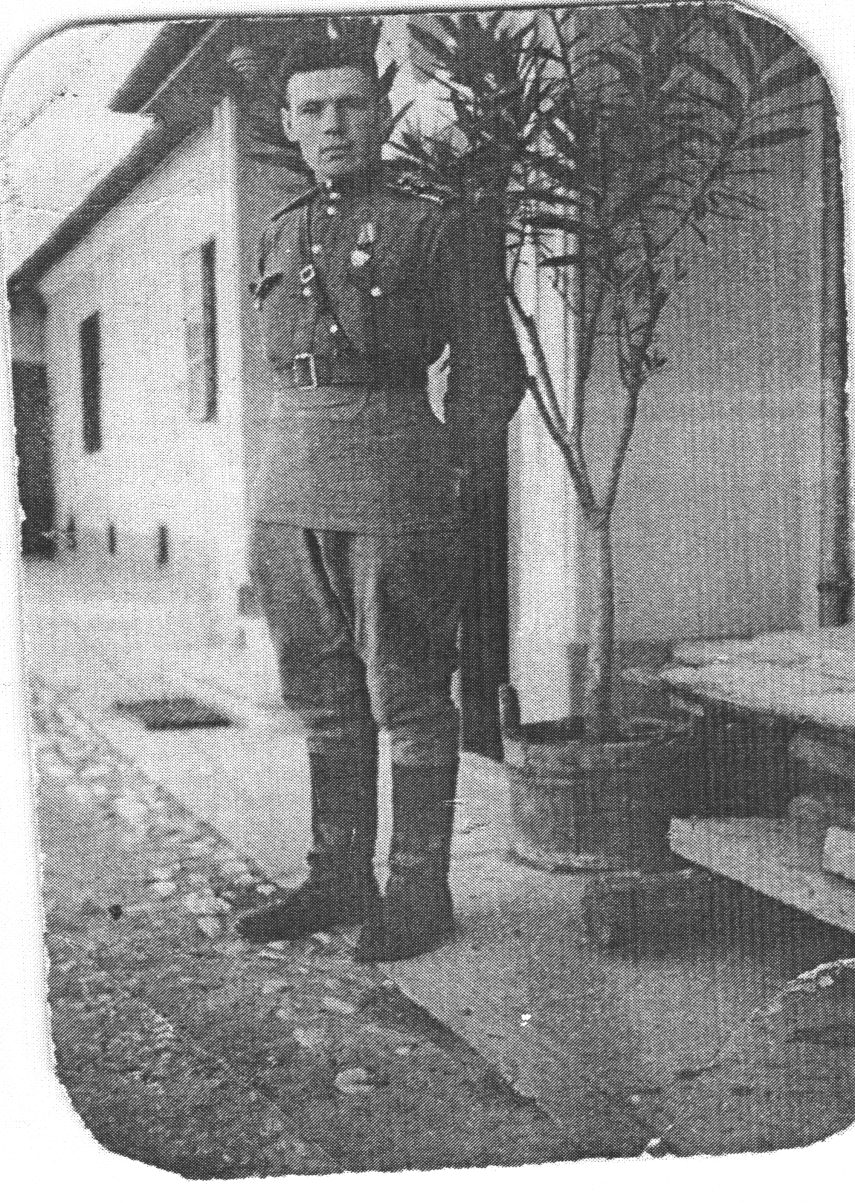       И ещё врезалось в память, как в 1991 году,  во время митинга 9 мая пронесся слух, что накануне умер Смирнов.… Это было как гром среди ясного неба. Но, оказалось, «похоронили» его преждевременно, он перенес тяжелейший инсульт, но остался жив и через несколько лет вновь встал в строй. Все  эти годы рядом с ним была его жена – Нина Николаевна, тоже участник войны. На эту удивительно-гармоничную пару нельзя было не обратить внимания, столько тепла, преданности и верности было в их отношениях. И я, обозреватель местной районной газеты «Дуслык» («Дружба», «Туслах») однажды  написала о них очерк. Материал  им очень понравился, и с тех пор мы подружились…»Разведчики чудесного сплава.      Смирнов Николай Михайлович родился в селе Вишнёвая Поляна 15 февраля 1918 года в крестьянской семье. По окончании  10 классов был призван в ряды Советской Армии. Не успел он закончить действительную службу, как началась война. Он участвовал в ней с первых дней до её победоносного завершения. В войну был разведчиком, командиром отряда особого назначения с оперативным псевдонимом «Николай Орлов».  Воистину, он прошёл огонь и воду. Вместе со своим отрядом он выполнял боевые задания в тылу врага.     Трудно представить, как сложна работа разведчика. Это было высшее перенапряжение всех сил и нервов, какое только может выпасть на долю человека. Эта трудная война требовала от них высокой стойкости и нечеловеческой выносливости. Какая несгибаемость характера! Они всегда стояли насмерть. Здесь не должно было быть незрелых решений и поступков. Девиз их был: «Или смерть или Победа». Люди энергичные, сильные духом и, главное, надежные люди,  преданные друг другу, физически и  морально подготовленные,, профессионалы, они имели смежные военные и гражданские профессии подрывников, шоферов, мотоциклистов, связистов, слесарей, электриков, были спортсменами, альпинистами, хорошо знали немецкий язык. Отряды были очень мобильными в выполнении боевых заданий.       На каждое боевое задание разведчики подбирались разведотделами штабов фронта.       Строго отбирала и медкомиссия штаба фронта. Враг был жестокий, коварный, кровожадный и, чтобы победить его, надо было проходить высокую  спецподготовку в школе активных разведчиков.       Готовили в условиях выполнения боевых заданий, приближенных к боевым. Среди основных правил каждого курсанта следовало выделить: честность по отношению к тем, кто выполняет задание рядом с тобой, в первую очередь, во главу угла ставилась  миссия, которую должен был выполнить, часто некогда было задумываться о собственной жизни. Противника желательно было брать живым, ибо тогда появлялась возможность получить от него ценную информацию.        Тренировки до изнеможения накачивали мускулы. Много приходилось заниматься боксом. Учили метко стрелять из пистолета. Вместе с тем делать это нужно было очень быстро. Словом, курсант школы разведчиков должен был совладать один с двумя противниками. Приходилось отжиматься от пола по 45 раз и после этого 15 раз выпрыгнуть из упора сидя. Каждый курсант должен был уметь ребром ладони правой руки разбивать три навесных кирпича, что означало нанесение смертельного удара противнику при попадании. В школе вырабатывалась железная стойкость каждого курсанта.       Необходимо было строго соблюдать конспирацию. Друг с другом не общались, жили врозь на частных квартирах. Ходили в гражданской одежде. Командиры в школе разведчиков были в звании не ниже майора. И каждого знали только по оперативному псевдониму, кодовому имени. Во время подготовки в школе Смирнову пришлось повидать многих вершинных звезд разведки, людей великой красоты и силы духа. От таких людей курсанты получали закалку не только на время ведения боевых действий, но и на всю оставшуюся жизнь.        Разведчик должен был знать технику владения взрывными устройствами всех видов, в том числе и иностранных. Смирнову посчастливилось изучить эти грозные устройства у полковника Старинова – короля мин. Об этом человеке не было известно всю войну, находился он в глубоком секрете. Его уроки принесли разведчикам неоценимую пользу в Крыму, где им приходилось пускать под откос вражеские эшелоны, взрывать железнодорожные полотна и мосты, проявляя чудеса героизма и отваги. Изучали также методы, приемы фашистской разведывательной службы, которые набрались опыта на крупномасштабных провокациях и интригах. В процессе подготовки к прыжку, отработки движений, связанных с парашютным прыжком, шла закалка человеческих качеств, совершенствования мастерства разведчика. При каждом прыжке теряется примерно 600-700 грамм веса. Прыжок с парашютом по  существу являлся проверкой на профпригодность для тех, кто решил стать разведчиком. Прыгать с парашютом приходилось в воду, лес, в горы. Необходимо было соблюдать множество правил, чтобы каждый прыжок с парашютом не нес в себе опасность. Нашего земляка, видимо, судьба берегла. Из 72 прыжков, половина из которых были затяжными,  он ни разу не получал травм.         Смирнову,  как командиру отряда, необходимо было научиться еще и объективно оценивать военную обстановку. Его подчинённые отзывались о нём  так: «В боевых операциях с ним всегда побеждаем. Как человек, он обладает большой силой духа, объективно оценивает врага. Обладает смелостью, соединённой с осторожностью и непоколебимой решительностью. Он строго соблюдает  конспирацию и требует её от подчинённых. Умён,  изобретателен, способен действовать жёстко и решительно с врагом…»        «Тов. Смирнов обладает всеми необходимыми качествами разведчика. Он прошёл всю войну. Имеет высокую военную выучку, огромный опыт работы в тылу противника. Он один из самых мужественных командиров в борьбе с фашизмом. Человек высоких душевных качеств, своеобразного обаяния,  на редкость колоритная личность разведчика.      Одарён фантастической природной силой. Отчаянно смелый при выполнении боевых  заданий. Обаятельный и привлекательный, а это не последний фактор качества разведчика. Он, как командир отряда, все свои силы, самого себя отдавал борьбе с фашизмом, не щадя жизни для Победы», - читаем мы и в отзывах полковника Антонова.   «Без права на провал, без права на ошибку»,- такой был приказ разведчику по ту сторону фронта.  Секретный агент советской разведки, как командир отряда он своей жизнью отвечал за каждого разведчика в отряде.         Самое главное – не притуплять бдительность. Это сгубило многих разведчиков. Разведчик должен иметь холодный ум и горячее сердце! Свой среди чужих, чужой среди своих… Война делает человека богаче духом, твёрже характером и сильнее разумом. Быть патриотом – это страстное до ярости чувство к своей огромной Родине, за которую человек готов драться и отдать жизнь. Здесь мало было иметь пудовые кулаки и богатырскую грудь, здесь нужны умные, думающие люди. У каждого курсанта коэффициент интеллектуальности должен был быть выше среднего. Занимались по сжатой программе военного времени - по  16 часов в сутки.       Проблемы неуставных отношений в отряде, группе, подразделении отсутствовали. Слово командира была законом, любое задание должно было выполняться с полной  самоотдачей и собранностью.       После обучения и сдачи экзаменов Смирнов стал командиром отряда батальона активных разведчиков части особого назначения Северо-Кавказского фронта. Далее был назначен командиром группы агентурной разведки особого назначения отдельной Приморской армии 4-го Украинского фронта, был командиром отряда разведчиков по особым заданиям подрывных работ 3-гоУкраинскогофронта,  командиром отряда разведывательно-диверсионного отряда подрывников 3-гоУкраинскогофронта.        Многие бойцы просились в разведку, однако не все смогли пройти эту суровую школу. У «Орлова» в отряде собирались люди, сильные духом, безмерно преданные делу, которому они служили. После спецподготовки в школе активных разведчиков  в составе мобильных отрядов они действовали среди отъявленных эсесовцев. Тайная война по ту сторону фронта ежеминутно испытывала их на прочность. Они нанесли немалый ущерб немецким захватчикам. Пускали под откос вражеские эшелоны, взрывали железнодорожные пути и военные объекты, уничтожали  предателей.        Там, за линией фронта,  на войне, конечно же,  было  не сладко, но они выдержали, хотя зачастую приходилось находиться в самых экстремальных ситуациях.       Боевых эпизодов, по каждому из которых можно поставить высокохудожественный фильм, было несколько десятков. Мы расскажем о наиболее, на наш взгляд,  ярких  событиях , в которых ему пришлось принимать самое непосредственное участие.. ***Таких людей победить нельзя.      Тяжёлые испытания выпали на долю защитников Одессы- крупного промышленного города и порта,  важной базы Черноморского флота. Бои на дальних подступах к городу развернулись в начале августа 1941 года. К этому времени фашистские армии уже прорвались к Николаеву и Кривому Рогу. Одесса осталась у них в глубоком тылу.       Учитывая важность обороны города, Советское Верховное главнокомандование поставило перед войсками и отдельной Приморской Армии и Черноморским флотом задачу всеми силами удерживать Одессу, защищать её до последней возможности.      Местные катакомбы оборудовались для укрытия населения. С большим напряжением работала промышленность города, переключившаяся на выпуск боевой техники.  19 августа был создан Одесский оборонительный район (командующий контр-адмирал Г.В. Жуков). На захват города немецко-фашистское командование бросило 4-юРумынскуюармию (до 18 дивизий), которое имело пятикратное превосходство в силах. Враг рассчитывал стремительным натиском смять нашу оборону и с ходу овладеть Одессой. Предстояла неравная трудная борьба.       Противник предпринял несколько сильных атак на позиции, опоясавшие город, но каждый раз наталкивались на упорство и стойкость его защитников. В условиях неравенства в силах пехотинцы, артиллеристы, военные моряки на суше и на море, лётчики, народные ополченцы проявляли чудеса героизма и самоотверженности. Днём и ночью, не умолкая, шли бои. Ценой больших потерь враг вышел на ближние подступы к городу, захватил водопроводную станцию и возобновил штурм наших позиций. Непрерывные бомбёжки, нужда в продовольствии, а потом и в питьевой воде, которая выдавалась по карточкам, не сломил и мужественного духа защитников Одессы.        В конце июля 1941 года по приказу штаба отдельной Приморской армии был сформирован отряд особого назначения в количестве 25 человек из числа самых опытных, эрудированных, не раз искушённых в боях разведчиков во главе с командиром отряда Орловым. Были созданы три группы по 8 человек. Высококлассные диверсанты, подрывники-истребители были высажены на парашютах в тыл румынских войск, силами которых была окружена Одесса. Первой задачей отряда и спецгрупп было взять «языка» румынских войск, чином не ниже полковника.      Изучив обстановку, расположение штабов командования, уточнили, что в большом вагоне была охрана днём и ночью. Взяли одного охранника, который рассказал, что это штаб дивизии. Здесь находится командир дивизии полковник Инеску.       Ночью тихо сняли часовых и взяли в плен полковника. Вместе с ним взяли его секретные документы, приказы, планы наступления на Одессу. Здесь была и военная карта, в которой указаны расположение мостов, военных баз, эшелонов с военной техникой, танков, артиллерии, миномётов, самолётов. В эту же ночь доставили полковника в штаб отдельной Приморской армии. При допросе его было выяснено, что в румынской армии было 320 тысяч солдат и  офицеров, имелось  2500 орудийиминомётов,78 танков, 53 самолёта. Все солдаты румынской армии были вооружены немецкими автоматами. И вся техника была немецкая.       Для уничтожения военных объектов врага были закреплены спецгруппы боевиков-истребителей. Все подрывные действия должны были начаться в 2 часа ночи. И вот то тут, то там загремели взрывы. Это было явной неожиданностью для румынской армии. Отрядом Орлова и спецгруппами подрывников – истребителей были подорваны все подъездные мосты, уничтожено 18 танков, 8 самолётов, 28 вагонов подорвано на железнодорожных путях,.. Румынской армии нанесён значительный ущерб. Однако общая обстановка на юге сложилась крайне неблагоприятно для Красной Армии. В конце сентября гитлеровские войска, развивая наступление на Харьков, на Донбасс, Ростов, отрезали от страны Крым. В этих условиях Ставка Верховного Главнокомандования 30 сентября отдала приказ об эвакуации войск Одесского оборонительного района на Крымский полуостров.     Операция была проведена организованно и успешно завершена 16 октября 1941 года. Врагу так и не удалось победить защитников Одессы. Героическая Одесская оборона города продолжалась свыше двух месяцев и сковала крупную группировку противника, которая понесла крупные потери. Тысячи советских воинов, закалившихся в этих боях, сражались потом под Севастополем. Выполняя дерзкие боевые операции, отряд обладал неизмеримым морально-политическим превосходством, проявил высокий патриотизм, преданность Родине. Они очень любили жизнь. Хотели жить и презирали смерть! «Если эта смерть так необходима в войне за свободу Родины, то незачем бояться, что так рано погиб за родину»,- так думали и поступали миллионы советских людей, сражавшихся за свою Советскую Родину. Так думали и поступали и они – разведчики.***        26 декабря 1941 года из Геленджика в Керчь высадился наш батальон с задачей закрепиться и удержать плацдарм до прибытия основных сил. Батальон сразу пошел на штурм гитлеровских укреплений в районе Керчи. Много было раненых. Николай был ранен и контужен. Фашисты яростно сопротивлялись, переходя в контратаку, и бывало, за день бойцы отбивали по 5-6 атак пехоты и танков. Двенадцать танков было уничтожено товарищами Смирнова. Советские бойцы несли большие потери, а подкрепления все не было. Постоянно бомбили. Силы наших бойцов были на исходе. Кончились боеприпасы и продукты. Немцы бросали против них все новые и новые силы. Они продержались 19 дней и вынужденные отступать, стали пробираться в лес. Но это не удалось. Советские воины оказались в окружении и были прижаты к морю.  Командир батальона майор Бойков отдал приказ готовить плоты из подручногоматериала. Связав небольшие плотики, из 2-3 бревен, отправились по 7-8 человек. Была поставлена задача – переплыть пролив до мыса, вытянувшегося длинной косой до половины пролива, ширина которой 7километров. Немцы их заметили и гонялись за каждым плотом и расстреливали в упор, бомбили с самолетов. Столбы воды и обломки бревен взлетали в воздух – кромешный ад. До косы, до которой 3,5 км, из всего батальона сумело добраться 19 человек, в том числе и Смирнов. Остаться в живых в такой обстановке на фронте было чудом. А тогда под Керчью в живых остались только те, кто умели плавать. 3,5 км пришлось плыть под обстрелом немецких самолетов. Смирнов переплыл и остался жив. Его – деревенского юношу  выручило умение плавать.       В мае 1942 года прошло его боевое крещение в районе г. Новороссийска. В разведгруппу  отобрали 8 человек, подготовленных разведчиков, вооружили, что называется, «до зубов», дали рацию и на самолёте высадили в тыл врага с задачей: выявить расположение войск противника; следить за перегруппировкой  артиллерийских и бронетанковых войск, дислокацией бомбардировочной, истребительной авиации и сообщать все данные в штаб фронта. Передвигались только ночью. В одном из переходов  обнаружили замаскированный аэродром. Немедленно сообщили  в штаб фронта координаты, условились об опознавательных знаках. С нетерпением стали ждать. В два часа ночи услышали приближающийся гул самолётов. Заметив наши сигналы, самолеты развернулись и начали бомбить. «Давай, ребята, давай! Лупи гадов!» - кричали разведчики. Весь аэродром был объят пламенем. Горели вражеские самолёты, запасы горючего. Казалось, горит  вся земля вокруг.  Бойцы испытывали  особую радость: это было их  первое успешно выполненное задание.  Ведь с этого аэродрома немцы постоянно бомбили наши войска, находящиеся в Крыму, бомбили нефтяные районы Закавказья. Здесь было большое количество бомбардировщиков и истребителей. «Сознание, что помогаем Родине громить врага, умножало наши силы, волю, вселяло бодрость, умение и уверенность…» ***         В октябре 1942 года батальон отправился из Туапсе в Феодосию морским десантом на военном корабле с задачей закрепиться на берегу и удержаться до прибытия войск. Высадились не в порту Феодосии, а рядом на побережье. Военный корабль близко к берегу подойти не мог, так как не было пристани. До берега оставалось где-то 200 метров. Заметив судно, немцы начали его бомбить и обстреливать. На верхней палубе бойцы были расстреляны с самолета. Погибло очень большое количество солдат и офицеров. Было серьезно повреждено судно. Нижний этаж был затоплен. От бомбежки корабль начал тонуть. Многие не смогли выбраться, утонули. Это было ночью. Осталась где-то одна треть батальона. Утром на рассвете был сильный туман, подплыл небольшой катер, захватил всех оставшихся и отвез на берег. А осталось их 30-40 человек. Некоторые побросали оружие, и вновь те, кто не умел плавать, утонули. В ноябре 1942 года Смирнов с батальоном вновь был высажен в город Севастополь. Высадились удачно на побережье рядом с городом. Был крутой берег, были большие валуны, камни. Закрепились на берегу. С рассветом стало ясно, что берег охранялся немцами. Открыли ураганный огонь с автоматов, пулеметов. Раненых и убитых было очень много. Оставшиеся в живых рассредоточились среди больших валунов, чтобы продержаться до следующей ночи. Смирнов был сильно контужен и не помнит, как оказался в палатке, где было много раненых бойцов и офицеров. В этой санитарной палатке пришлось находиться  около месяца. После чего раненых ночью отправили в Анапу. Николай не хотел отставать от своих, и как только почувствовал себя лучше, он списался со своей частью и его положили в больницу в своей части, где он долечился и …вновь –на задание.***	Нередко Смирнову в составе мобильных отрядов пришлось действовать в тылу врага. Как, например, выполняя боевые задания, довелось в течение года воевать вместе с партизанами под руководством А.В.Мокроусова на оккупированной территории, в Крыму.          В  этот раз готовились очень серьёзно,  в группу отобрали 7 разведчиков во главе с майором Николаевым К.П.  Забрасывали их ночью. Но все же при пересечении линии фронта самолет попал под сильный обстрел немецких зениток. Погода была неблагоприятной. Сильный ветер разбросал их в воздухе на очень большое расстояние.  И вместо крымского леса они оказались в степи. При приземлении радист Борис сломал ногу,  падая, повредил рацию.  Скрываясь от врага, передвигаясь в основном ночью, к лесу они пришли только на пятые сутки.  Перед ними стоял голый лес, с редкими деревьями. И им пришлось идти вглубь. Здесь они нарвались на засаду немцев.  В неравном бою потеряли 4 товарищей. Но и сами уничтожили семерых немцев и одного прихватили с собой.  Как оказалось,  именно в это время в лесу проводилась карательная операция по прочесыванию леса. С партизанами же встретились через несколько дней и свои их едва не уничтожили.  Только связавшись с Большой землей, где подтвердили, что у разведгруппы было задание, к ним изменили отношение.       С Большой земли пришел приказ: в связи с потерями в группе оставаться пока в распоряжении командира партизанского отряда.  Трудно описать все операции и бои, проведенные за год пребывания в отряде… Партизаны, подпольщики, советские разведчики пускали под откос вражеские эшелоны, взрывали железнодорожные пути и военные объекты. Уничтожали предателей. Фашисты были в шоке. Подняли все немецкие разведслужбы на поимки партизан. Однако тщетно. Подкрепленные профессиональными разведчиками, отряды были просто неуловимы в течение года.       Немцы, не добившись успеха в поимке партизан,  в отместку напали на гражданский лагерь, где находилось более 600 человек, 150 из которых были раненые. От неминуемой смерти людей  спасло только наступление ночи. Немцы зажали партизан в узком ущелье с отвесными скалами, блокировав единственный выход, справедливо рассчитывая, что никуда до утра они  не денутся.  Однако ночью, с помощью веревок и веревочных лестниц разведчики всех до одного партизана подняли из ущелья! Вот где пригодились их знания, полученные в разведшколе! Наутро немцы никого не нашли и, конечно, были в бешенстве. Фашисты не могли скрыть своего удивления и восхищения, даже написали об этом в своей газете «Голос Крыма».       Немецкое командование объявило по радио, что за каждого пойманного партизана будет выплачено по 25 тысяч рублей, а за их командира - 50 тысяч рублей. Усилили патрульную службу, установили круглосуточное дежурство на военных объектах, аэродромах, складах с боеприпасами при эшелонах с военной техникой, находящихся на железнодорожных путях.       Кое-что им удалось. Участились случаи провалов подпольных групп в Севастополе. В апреле-начале мая 1944 года из Центра поступила радиограмма: «Вам необходимо с отрядом проникнуть в город Севастополь и связаться на явочной квартире с нашими людьми и вместе с ними организовать подпольную группу. Ранее выданные паспорта уничтожить, получить новые. Документы направляем со спецгруппой. Организуйте площадку парашютистов. Дополнительные указания получите позже. Это задание – задание особой важности. В помощь направляем группу разведчиков-профессионалов.     Организуйте прием десанта в районе каменоломен».       В отряд вошли четыре разведчика высшего профессионального уровня. Ночью они приняли еще 20 человек и в отряде стало 27 бойцов. По предложению полковника «Васи» и командира Николаева решено создать 2 отряда. Отряд командира «Орлова» из 12 разведчиков должен тихо без выстрелов убрать в караульном помещении 15 фашистов и проникнуть в здание и обезвредить собаку –овчарку и охранников на постах в здании, захватить живыми начальников Гестапо Майера, взять из сейфа все секретные документы. Отряду командира «Смелый» предназначалось обрезать телефонные провода и оцепить здание Гестапо, и брать следователя – палача Пеннера.       Зная ежедневный пароль, который сообщает «Вася», все собрались на явочной квартире «Дора». Связная доложила, что гестаповцы готовятся к большому прочесыванию леса и тщательной облаве в городе для поимки подпольщиков, разведчиков, которые находятся в городе. Было решено опередить события, напасть на здание Гестапо и разгромить это фашистское гнездо, захватить начальника Гестапо и секретные документы. Составили план действий, продумали каждый шаг. Зная, что идут на смертельный риск, прорепетировали все до малейших подробностей.       Ночью, переодевшись в немецкую форму, ворвались в помещение, где находились немцы, и отряд сделал все необходимое. Без единого выстрела обезвредили фашистов, находившихся в караульном помещении, сняли часовых внутри помещения, обрезали телефонную связь. Однако во время операции пришлось встретиться с непредсказуемым фактором, который мог сорвать операцию. В помещении находилась овчарка, настоящий волк. Она сразу накинулась на одного из бойцов отряда,  разорвала ему все лицо, свалила с ног и уцепилась за горло. Видя такое дело, Смирнов бросился прямо на нее, схватил ее за голову, но она успела укусить руку в сгибе локтя. Он быстро ухватил ее за шею, сильно прижав руку. Здоровая собака потащила его по полу, а он ее держал до тех пор, пока она не задохнулась. После чего начал разгибать руку, но она  не разгибалась. Как узнали позже, на собаку немцы надеялись даже больше, чем на охрану.       Во время операции захватили начальника Гестапо Майера и его подручного Пеннера, а также очень ценные документы о количестве войск в Крыму, о количестве артиллерии, танков, самолётов, о расположении дотов, дзотов, укрепрайонов. И, когда в мае 1944 года, войска 4-гоУкраинскогофронта, отдельной Приморской армии во взаимодействии с Черноморским флотом прорвали оборону немцев и начали наступление через Сиваш, Перекоп, Керченский полуостров, они имели на руках все необходимые  данные о немцах. Это было чрезвычайно опасное задание, связанное со смертельным риском, но  справились с ней на «отлично».         В Крыму было 200 тысяч войск. От Азовского до Черного моря тянулись окопы, траншеи, оборонительные сооружения. При вскрытии сейфа захватили серьезные документы с грифом «совершенно секретно»,  более 100 фотографий провокаторов и шпионов, которые находились в партизанских отрядах, и среди разведчиков в городе. Некоторые работали у немцев полицаями и передавали немцам самые важные сведения о нахождении партизан и их передвижениях, разведывательных группах в городе Севастополе. По доносам немцы всех их повесили. Согласно документам и фотографиям все провокаторы, шпионы тоже были пойманы и уничтожены.    Эти нацистские главари зверски издевались над партизанами, подпольщиками и разведчиками. За особо жестокие пытки начальника Гестапо Майера - этого «Черного Ястреба» – стервятника Гитлер продвигал по служебной лестнице.       После ожесточённых боёв был освобождён город Севастополь. Крымская немецко-румынская группировка в количестве 205 тысяч войск была полностью разгромлена,  и 12 мая 1944 года от гитлеровских захватчиков был освобождён весь Крым.      13 мая 1944 года в г.Севастополе состоялось совещание участников освобождения Крыма и вручение боевых наград. На собрании присутствовали генерал армии, командующий отдельной Приморской армии А.И.Ерёменко, командующий Черноморским флотом адмирал Ф.С. Октябрьский, генерал армии, командующий 4-м Украинским фронтом Ф.И.Толбухин. В своём выступлении Ф.Толбухин отметил: «Партизаны, участники подполья, советские разведчики оказали неоценимую помощь Красной Армии в разгроме врага в Крыму. Они наносили удары по немецким гарнизонам. Пускали под откос вражеские эшелоны, взрывали железнодорожные пути и военные объекты, уничтожали предателей. Вы проявили чудеса героизма и отваги. Спасибо Вам большое от всего советского народа, низкий поклон…»        На этом совещании, за особые заслуги, проявленное мужество и отвагу в борьбе с немецкими оккупантами в Крыму, Смирнов Николай Михайлович был награжден орденом Боевого Красного Знамени, которое ему вручил лично командующий четвертым Украинским фронтом генерал армии Ф.Толбухин.***      В городе Кишиневе во время войны находился штаб немецкой разведки, а недалеко от города располагалась диверсионная школа -настоящее фашистское гнездо – рассадник шпионов и диверсантов, которых готовили для засылки в тыл Советского Союза. О существовании этой школы наша разведка знала. Однако кто там готовится, сколько, куда, когда их засылают – было неизвестно. В июле 1944 года группу из 5 человек забросили на парашютах в сосновый массив в 2 километрах от железнодорожного разъезда. Встретил их секретный агент, начальник железнодорожного разъезда. У разведчиков была  рация.      «…Так мы оказались на территории, оккупированной немцами. Мне необходимо было связаться с нашим шефом, который жил и работал в г.Кишиневе. А  наш резидент- подполковник советской разведки, внедрился, вошел в доверие к немцам и смог занять пост заместителя начальника полиции г.Кишинева. При встрече с шефом он ознакомил меня, как командира, с обстановкой. Шеф смог завербовать начальника секретной части школы, чтобы он доставлял самые секретные данные: количество курсантов, кто, куда, когда и с каким заданием заброшен к нам, адреса явок. Выносить с территории школы данные должен будет собаковод - офицер  школы, который обучал собак-овчарок. Он три раза в неделю выводил с территории школы на тренировку овчарку на полигон – стрельбище, и я должен там с ним встретиться. Вскоре встреча состоялась. Определили место, где он должен оставлять эти данные. А затем я эту секретную информацию должен доставлять подполковнику в его резиденцию. Так, в течение месяца я ходил и брал из тайника эту секретную информацию. По указанию шефа, требующего от нас тщательной конспирации, к тайнику теперь мы ходили вдвоем с начальником железнодорожного разъезда - нашего секретного агента, ходили в полном вооружении. На всякий случай наш шеф сообщал ежедневно меняющийся пароль…»         Все	засланные на нашу территорию агенты провалились. Обеспокоенный почти полным провалом работы диверсионной школы, из Берлина приехал генерал СС для расследования. Он опросил весь офицерский состав школы и понял, что в коллективе школы против них работает провокатор. Он потребовал от начальника школы опознать этого человека и расстрелять, разобраться, кто имеет доступ к совершенно секретным данным. Строго призвал к ответу начальника секретной части школы за утечку секретных данных. От начальника школы потребовал дать полную информацию о работе пеленгаторов в городе, в каком районе и в доме имеются подозрительные данные о работе рации. Там где есть точные данные, на продолжительное время выставляли засаду. Установили патрулирование вокруг школы. Усилили охрану. Переводчица за сутки раньше сообщила подполковнику все эти данные. Собаковод сообщил Смирнову, что начальник секретной части школы просит встречу с шефом в присутствии всего обслуживающего персонала ресторана с обязательным присутствием человека, который брал информацию в тайнике. Встреча должна была быть только в ресторане. Обо всем  немедленно сообщили шефу. Переводчица подтвердила, что это засада. Видимо, продал собаковод. Девушки, работающие в ресторане, заметили, что  посетители были вооружены и ни один из них не брал спиртного, несмотря на то, что был выходной день.      Тех, кто так  поздно собрался в ресторане,  было много. Шеф вызвал Смирнова и сообщил: «Мы сегодня сами им сделаем засаду. Забери своих людей». Всем выдал финки. «Работать будем прямо в моем кабинете. Ведь стрелять-то нельзя. Уберем тихо. И надо сделать взрывчатку и подготовить все оборудование к взрыву». Командир  в кабинете оставил только двоих. Троим дал задание тщательно подготовить все к взрыву, чтобы ни один не ушел из ресторана.        На встречу приехали начальник школы, начальник секретной части школы и собаковод. Их встретил шеф и завел в свой кабинет. Пришлось работать молниеносно. Смирнову под руку попался полковник - начальник школы.        После того, когда все было сделано, закрыли дверь в зал. Спустились в подвал, после чего все вышли через черный ход на улицу, где их ожидала машина. В темноте отъехали метров 300, боец-подрывник крутанул машинку, и от ресторана ничего не осталось. Выехали из города, бросили машину и пошли пешком на железнодорожный разъезд. Задача была выполнена, о чем сообщили Центру. Им было приказано находиться там, где было указано и не выходить никуда до прихода наших войск.      «Я был восхищен богатырской силой, ловкостью, смелостью и решительностью его действий по уничтожению врага. Вот это батенька, глыба-человек», - впоследствии Смирнов узнает и о такой характеристике в свой адрес от руководителя отряда. ***     А в начале сентября 1944 года по приказу штаба 3-го Украинского фронта была сформирована группа разведчиков из 25 человек во главе с майором Зотовым для выполнения задания чрезвычайной важности: разведать нефтяной район Плоешти (Румыния) как основной источник нефти Германии. Здесь, в городе, располагался Генеральный комиссариат – Управление оккупированной территорией. Здесь же находились гестапо, СД и полевая полиция. Удар по Румынии – это смерть для Германии. Это значит остановить промышленность, транспорт; лишить горючего сотни танков, самолётов, машин, кораблей. При отступлении немцы хотели взорвать нефтяной район, чтобы не дать Советской Армии использовать этот источник для своей Армии.        Группе было поставлено задание: проникнуть вглубь расположения немецких войск. Разведчики разъединились на 3 группы по восемь человек. В каждой группе имелись специалисты разных профессий: шофер, электрик, связист, подрывники.  Один из них свободно владел немецким. Смирнов возглавлял  одну из групп. Здесь находился также майор Зотов и рация.     Их конкретной задачей было взять «языка». Ночью, переодевшись в немецкую форму, проникли в город. Захватили два румынских патруля. Допросив их, выяснили, что немцы продолжительное время занимались минированием нефтеобъектов.  Следующей ночью разведчики  захватили   двух немцев. Они дополнительно сообщили, что минированием занимаются румыны, которыми руководил главный инженер нефтепромысла.  Гестаповцы строго охраняли румын, которые  после окончания работ подлежали расстрелу.       Майор Зотов связался по рации со штабом фронта, доложил обстановку и получил задание: добыть большого «языка». Решили в город не идти, а выманить оттуда  врагов.  Для этого ночью выпустили  из одной цистерны нефть, её, разлившуюся на большой площади, подожгли и создалось впечатление, что горит всё нефтехранилище.       Сделали засаду, детально уточнив задание по захвату каждому разведчику. Вскоре подъехали пожарные и две легковые машины. Как только все вышли из машин и приступили к пожаротушению, разведчики молниеносно выскочили из засады.  Одна группа захватила машины и имеющееся в них оружие. Остальные две группы захватили людей. Среди них оказались полковник и два старших лейтенанта пожарной службы, немецкий полковник-комендант укрепрайона Плоешти и два его адъютанта - старшие лейтенанты.        Не обошлось без перестрелки, в результате которой четыре наших разведчика было убито, пятеро ранено. Допрошенные пленные показали, что советские войска высадили большой морской и воздушный десант в портовом городе Констанца и двигаются в направлении к Плоешти.  Немецкий гарнизон, все штабы в полной панике и собираются бежать из города.       Майор Зотов немедленно связался со штабом и получил задание организовать  встречу в горах воздушно-десантного батальона, обозначив кострами площадку приземления  самолетов.      В эту же ночь разведчики вместе с прибывшим десантным батальоном под командованием подполковника Егорова  ринулись в город нефтяников. Эффект неожиданности был настолько ошеломляющим, что немцы и румыны удирали кто куда и кто в чем.        Советские бойцы в первую очередь освободили румын, которые занимались минированием и с их помощью провели разминирование. Отрезали кабель, ведущий к кнопке взрывателя. Вывели из строя нефтедобывающие и перерабатывающие объекты.       Стало светать. Батальон начал отходить в горы, к месту своего базирования.  С ними пошли румыны, опасавшиеся мести  гитлеровцев, обещавших их расстрелять.  Под усиленной охраной  уводили пленных немецких офицеров.       Не успели разведчики дойти до цели, как немцы опомнились, начали их преследовать и открыли сильный минометный и артиллерийский огонь. Хорошо зная местность, румыны повели советских воинов по другому маршруту, отряд разбился на мелкие группы. Но немцы подняли в воздух самолеты, корректировавшие огонь артиллерии, бомбардировщики бомбили беспрестанно.  Их преследовали войска, специально обученные боевым действиям в горах.  Из громкоговорителей неслись призывы: «Сталинские головорезы, сдавайтесь! Отпустите наших офицеров, за каждого из них мы расстреляем  50 ваших пленных.  Вы подохнете с голода, у вас нет продуктов и боеприпасов».        Но наши бойцы упорно оборонялись. Шел сильный бой, в ходе которого несли большие потери и наши, и гитлеровцы. Много погибло и румын, так как у них не было оружия. Из нашей разведки осталось  всего 9 человек и небольшое число десантного батальона. Создалось угрожающее положение. Из центра поступило сообщение: «Держитесь! Высылаем самолеты с необходимым».        Ночью прилетели самолеты, сбросили гандолу с продуктами и боеприпасами.  Бойцы подкрепились и продолжали активно обороняться.  Следующим рейсом вывезли  всех раненых, а потом и остальных в освобожденный от немцев Тирасполь.  Захваченных офицеров сдали в штаб фронта.  Особо важное задание было выполнено.***     Наиболее опасным и значимым боевым заданием в своей нелегкой службе Николай Михайлович считал проведение операции «Балатон».Наши войска в начале марта 1945 года в основном освободили Венгрию от немецко-фашистских войск. Однако отдельные группировки немецких войск остались на её территории. Они смогли втянуть на свою сторону некоторых мадьяр, лояльно настроенных к немцам. В городе Секешфехервар немцы вместе с мадьярами организовали нападения на наши войска, оставшиеся в городе для реорганизации пополнения. Здесь был наш госпиталь, где было свыше сотни раненых солдат и офицеров. Группировка немцев составляла более трехсот человек. Свыше двухсот человек было мадьяр. Гитлеровцы поставили задачу расправиться  с нашими оставшимися частями и ранеными в госпитале и ночью обстреляли наши части. В окна госпиталя забросали гранаты, и там не осталось ни одного живого человека.        По приказу разведотдела 3-гоУкраинского фронта отобрали 2 отряда – двадцать пять человек разведчиков – профессионалов во главе с командирами  «Орловым» и «Козырем» инапарашютахвысадиливлесноймассиввтрехкилометрахотгородаСекешфехервар. На этот раз, отправляя на боевое задание, бойцов вооружали «до зубов». Дали по два пистолета с запасом обойм, автомат с запасом дисков и по пять гранат, чтобы все это в нужный момент пустить в ход. Задачей отряда было тайно выкрасть главарей немецко-мадьярской группировки. Это был большой риск, и они к этому заданию готовились тоже очень тщательно. Они хорошо понимали, что только сильные духом настоящие профессионалы смогут его выполнить.          В городе взяли немецкого офицера, который при допросе сообщил, что знает, где находится штаб немецко-фашистской группировки. Там каждый день собираются старший и младший офицерский состав. Сообщил, что немецкую группировку возглавляет полковник, мадьярскую - подполковник. Живут они на дачном участке. Имеется связь со всеми огневыми точками. Они сильно охраняются. Связались по рации с центром. Получили приказ: «Организуйте прием десантного батальона. Место высадки обозначьте кострами». Ночью приняли батальон. Окружили крепость силами батальона. Проникнуть в крепость и сделать засаду поручили двум отрядам разведчиков. Немецкий офицер показал караульное помещение, где было 20 человек солдат и офицеров. Отряду «Орлова» было приказано проникнуть в караульное помещение и тихо убрать фашистов. Отряду «Козырь»  окружить помещение крепости и обрезать связь.        Уличив удобный момент, отряд Смирнова ворвался в караульное помещение и обезвредил фашистов. Налет был настолько стремительным, внезапным, что немцы даже не успели разобрать автоматы. Одного офицера взяли в плен. Он рассказал, что сегодня в  22.00 в крепость должны явиться старшие и младшие офицеры для получения указаний.        Еще было темно, когда разведчики проникли в помещение крепости. Офицер указал комнату, где все собираются. Здесь им сделали засаду. Заняли выгодные места,  чтобы молниеносно схватить их. Всего на сборы должны явиться: немецкий полковник, подполковник мадьяр,  пять младших офицеров и девятнадцать младших командиров. Все они вооружены пистолетами. Все было готово. Остались считанные минуты. Заходят два старших офицера. Их сразу схватили и разоружили. Через десять минут заходят все подчиненные. В один миг они были разоружены. Они даже не успели схватиться за пистолеты, как им скрутили руки. В отряде был хорошо знающий немецкий язык. Два командира отряда потребовали от немецкого полковника, чтобы его подчиненные в течение одного часа сдали все оружие. Он согласился и объявил по рации и телефону приказ. Однако час, другой – оружие не сдают, а, наоборот, все подтянулись к крепости и начали обстреливать батальон, разведчиков. Начался сильный неравный бой. Гитлеровцы пустили вход автоматы, минометы. Начался беспощадный обстрел. Отошли к озеру Балатон.  Батальон и разведчики несли большие потери. Эсэсовцы пошли в атаку, которая была отбита, но они продолжали атаковать до самого вечера. Против разведчиков действовали отборные части эсэсовцев, состоявших из офицеров Гестапо. Немцы пополнялись все новыми силами. Советские воины находились в полном окружении.        В течение девяти дней шли тяжелые неравные бои.. Потери наших были ужасные, но бойцы стояли на  смерть. Кончились боеприпасы, продукты. Ситуация была критическая. В штаб фронта дали радиограмму: «Мы окружены. Помогите, чем можете». Немцы подняли в воздух тяжелые бомбардировщики. Свыше десяти часов бушевал огненный смерч. А бойцы практически десять дней уже ничего не ели. Некоторые обессилили и не могли встать. Голод был мучительней, чем бомбежка и обстрелы и доводил до отчаяния. Начали ловить лягушек и крыс в озере Балатон, варить их и есть. Овшивели, приходилось снимать белье и гимнастерки и выскабливать ножом всю эту пакость. А воздушные немецкие пираты бомбят и бомбят. Прочесывают лес пулеметами.        Бомбежки начинались с рассветом, в четыре часа. Едва улетают бомбардировщики, вступает в дело артиллерия, потом снова прилетают бомбардировщики. Эти дни для бойцов были самыми критическими. Погибали на глазах разведчики, десантники. Немцы хотели взять разведчиков живыми. Многие думали о том, чтобы  в этом аду не попасть к немцам. Выйти из этого пекла, казалось, невозможным. Немногим удалось уцелеть в этом пекле. На одиннадцатый день приняли решение ночью прорваться и выйти из окружения. Это решение было единогласным. Дальше тянуть время было нельзя. От голода люди с каждым часом теряли силы до потери сознания. Было решено уничтожить оперативные документы и шифры, чтобы они не попали врагу. Собрав все оставшиеся силы, пошли на штурм немецкого окопа. Ночью проползли в окоп, тихо убрали семь человек – немецких солдат и одного офицера. Забрали все консервы, печенье, хлеб, подкрепились и…вышли из окружения. Это было немыслимо, но это произошло! В оставшиеся часы ночи смогли вынести тяжелораненых и ослабевших от голода через этот узкий коридор. Разведчиков осталось четырнадцать человек. Остальные погибли в бою или умерли от ран. После короткого отдыха, вновь по рации получили приказ Центра: «Вам необходимо проникнуть в город Секешфехервар, взять «языка» – только немецкого офицера».  Так четырнадцать смельчаков, переодевшись в немецкую форму, глубокой ночью пробрались по камышам и воде озера Балатон и проникли в город там,  где немцы их и не ожидали увидеть. Была поздняя ночь. В домах города уже не было света. Свет был только в одном доме. Сделали засаду. Через некоторое время показались три патруля. Их тихо взяли. Всех разоружили. Среди них оказался один офицер, его и взяли в плен. При допросе он сообщил, что сегодня у полковника-коменданта города (вот почему горит свет!), отмечают его день рождения. Это мероприятие сильно охраняется. В караульном помещении двадцать солдат. Имеется охрана и в здании комендатуры. Взятый в плен офицер сам только что был там. Он рассказал также, что в гостях много офицеров, пьяных, что коменданта сильно пьяного уже увели в свою комнату. До недавнего времени здесь был генерал, который уехал с охраной.        Советские разведчики броском ворвались в караульное помещение, захватили двух офицеров, остальных спавших обезвредили. Проникли в домишко, сняли часовых. Забежали в зал, где были пьяные офицеры, их тихо убрали. Ворвались в помещение, где был мертвецки пьяный полковник-комендант. Взяли живым. В соседней комнате находился командир десантного батальона эсэсовцев. Тоже взяли живым с тяжелым ранением. Выбежали во двор, где на рабочем ходу находилась легковая машина. Убрали шофера, заменили своим. Затащили полковников в машину и увезли в лесной массив озера Балатон.        При допросе офицеры сообщили, что в северной части города Секешфехервар сосредоточено большое количество немецких войск. Здесь находилась армия СС, десять танковых и шесть пехотных дивизий. Эти силы предназначались для контрнаступления против 3-гоУкраинскогофронта. Разведчикинемедленносообщилипорациипошифрукоординатынахождениянемцев: «Срочно! Совершенно Секретно - Центру!»  Скоро в воздухе появились наши самолеты-штурмовики, бомбардировщики. Район содрогался от взрывов бомб. Огненный шквал бушевал свыше 8 часов. Они работали беспрерывно два дня. Срочно прибыли танки, артиллерия, минометы. В большом количестве прибыла пехота. 10 дней длились тяжелые бои. Враг нес большие потери и был разгромлен. 16 марта 1945 года Венгрия  была полностью очищена от гитлеровских захватчиков. В отряде были большие потери. От батальона осталось 19 человек. Разведчиков осталось лишь пятеро из 25. Выстояли. Вынесли всё. Выполнили боевое задание командира 3-гоУкраинскогофронта.       «Когда я находился на отдыхе в пансионате в городе Сечед (Венгрия), где проходил курс лечения, ко мне неожиданно приехал майор с разведотдела штаба 3-гоУкраинскогофронта и  сообщил, что я завтра же должен явиться к 10 часам к генералу. Конечно, я сильно волновался и всю ночь не спал, перебирая в голове все. На следующий день явился в штаб фронта и доложил о прибытии. Генерал принял меня очень тепло, подал руку и своим вниманием расположил к себе. При встрече он сказал в мой адрес немало лестных слов.   - Так вот ты какой , красавчик! Где только тебя вырастили! МысполковникомАнтоновымследилизавамивсювойнуибыливосхищенывашимиподвигами, вашей богатырской силой, большой энергией, смелостью при выполнении боевых заданий против такого, хитрого, опытного и кровожадного врага. Неслучайно фашистская агентурная разведка ищет вас всю войну, и хочет взять только живым. Надо сказать за вас обещают большие деньги. Это похвально. Вы перепугали высших чинов Абвера, гестаповцы, нацистские каратели побаиваются, как бы их ночью не утащили к русским, - говорит генерал.        Мы будем рекомендовать вас на высокую должность. Будем учить военному делу.        Далее генерал спросил:- Сколько не писал писем домой?- Всю войну, - ответил я. - Где ваша Родина?- Татарская АССР,  Казань.- Живете в самой Казани? - Нет. На юге республики есть железнодорожная станция Нурлат, между Бугульмой и Ульяновском. - Сколько вам нужно на дорогу до  Нурлата, суток 5-6? Так вот, за отличное выполнение боевого задания, как поощрение, вам предоставляется отпуск на 10 дней, не считая дороги.       Выдали «серьезный документ»и генерал сказал в напутствие: - Приедете в Нурлат, предъявите этот документ в райвоенкомат и в сельской местности в сельский Совет, чтобы вас не посчитал и дезертиром. Ведь война- то еще идет. … Так мне посчастливилось побывать дома. Это было 28 апреля 1945 года. О, великое счастье, после семи лет я, наконец, дома! Ведь всю войну не мог написать ни одного письма, находясь по ту сторону фронта. И вот я приехал в село Вишневая Поляна. Мама считала, что я погиб на фронте и поставила в церкви свечку за упокой. Отца уже не было, он умер в 1942 году.  Мама жила одна      Когда я уходил от генерала, он сказал: «Мы вас будем рекомендовать начальником школы молодых разведчиков особого назначения. Ведь полковник Антонов стар. Он рекомендует вас. Будучи дома, посоветуйтесь с родителями. Далее мы вас пошлем на учебу в военную академию им.Фрунзе». Это было после освобождения Крыма 12 мая 1944 года», - читаем мы в записях.      После окончания Великой Отечественной войны в конце мая 1945 года была организована школа молодых разведчиков особого назначения. Готовилиглубокозаконспирированныеввысшейстепенисекретныекадрыразведчиков под руководством бывшего разведчика – полковника А.Н.Антонова, который во время войны служил в разведотделе штаба 3-гоУкраинскогофронта. Он после войны был направлен комендантом г.Кэлераш (Румыния). Смирнов уже служил в данной комендатуре, гдебылизбрансекретаремпартийнойорганизациииодновременнозаместителемкомендантапополитчасти. Работали вместе. В январе полковника переводят начальником школы молодых разведчиков. Он хорошо знал Смирнова, как разведчика профессионала. И он рекомендовал  «…принять в школу «Николая Орлова» в качестве инструктора по обучению процессов подготовки  курсантов к парашютным прыжкам».Смирнов проводил занятия – парашютные прыжки с курсантами. Отрабатывал затяжные прыжки в воду, в лес, в горную местность. Сначала с высоты 2000-3000 метров, затем с высоты 6000 метров. Отработка приемов бокса, самбо. Тренировка стрельбы из пистолета. Показал себя высококлассным специалистом. Начальник школы своим приказом  утвердил его инспектором по приему итоговых занятий по вышеуказанным дисциплинам от молодых курсантов. И вот ко дню Великой Победы появился приказ начальника разведывательногоУправления: «…за отличную военную выучку молодых курсантов инспектора «Николая Орлова» с 9 мая 1946 года утвердить в должности заместителя начальника школы по политчасти молодых разведчиков особого назначения».       Однако обстоятельства вскоре изменились. Заболела мать, и так как она жила одна, Смирнов принял решение поехать на Родину. Надо было позаботиться о матери… Заключение.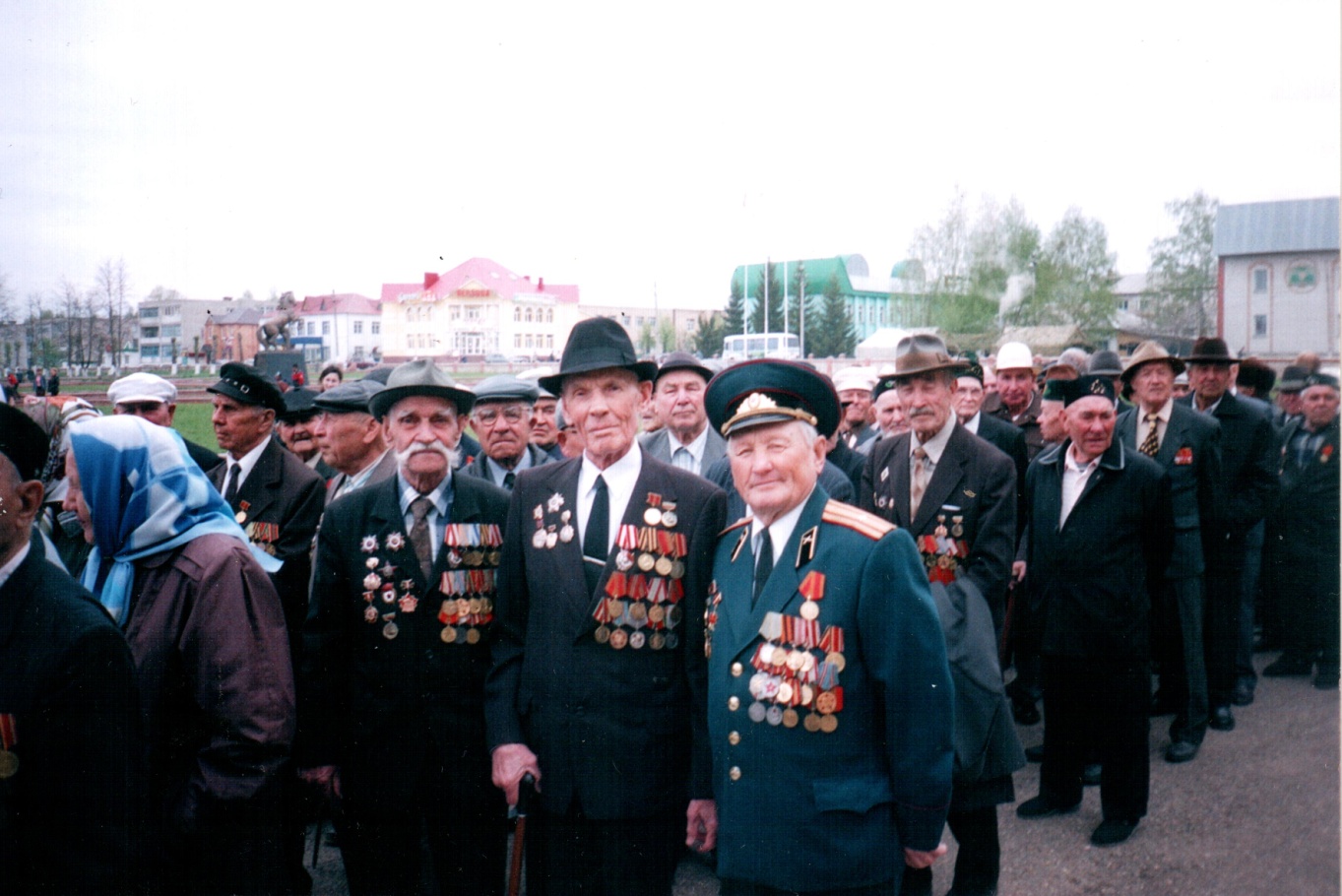      Смирнов Николай Михайлович находился на фронте Великой Отечественной войны с июля 1941 года по 9 мая 1945года, из них 3 года 10 месяцев и 24 дня - в  действующей армии.      Он не раз находился между жизнью и смертью. Слава богу, его всю войну хранила судьба. Чудом оставался в живых в боевых операциях по ту сторону фронта. Работали без выстрела, имея высокую военную выучку - тренировку. Пришлось работать под сердцем фашистской агентурной разведки Абвера, гестапо, нацистских карателей, разоблачая их планы, замыслы. Судьба провела его по кромке бездны, видимо, ему суждено было уцелеть в таком аду.  Надо было иметь большую силу воли, твёрдый характер, чтобы не засветить себя как советского разведчика. Быть среди убийц, вжиться в их среду и исполнить свой долг разведчика во имя спасения жизни людей стоило большого нечеловеческого напряжения и больших нервов.     Это были железные люди, которые скорее умрут, но сберегут честь разведчика. Они, поправшие смертью смерть, принесли домой Победу, в которую все,  включая уцелевших, и тех, кого в этой страшной войне не смогли уберечь, сохранить, верили и готовы были отдать зане жизнь… И позже, когда он вспоминал дни,  пройденные на войне, железными клещами сжималось его сердце.        Подумать только! За годы войны он 72 раза в составе отрядов был высажен на парашютах и выполнял бесчисленное количество  секретных и боевых заданий,  трижды высаживался  морским десантом в Крыму: в Керчь, Феодосию, Севастополь. Два раза переходил линию фронта с секретными документами. Ему пришлось переплыть Керченский пролив (3,5 км.). Дважды был ранен, контужен.        Н.М.Смирнов прожил замечательную, долгую жизнь, отметил 90-летний юбилей, до следующего своего дня рождения не дожил всего два месяца. После войны долгие годы работал в советских, партийных органах. Более 30 лет работал в аппарате райкома КПСС. Ушёл на пенсию в должности освобождённого председателя партийной комиссии при РК КПСС. Был кристально чист, порядочен, честен, доброжелателен, с огромным уважением относился к людям и люди платили ему тем же.  Он оставил добрый след на земле, до конца жизни остался верен своим жизненным принципам. Главное, он трудился честно, уходя на заслуженный отдых по постановлению Совета Министров ТАССР от 4 января 1979 года был удостоен персональной пенсии.  Что это значит? Человек исключительных способностей, великий труженик, который всего себя отдавал служению стране. Указом Президиума Верховного Совета СССР от 5 марта 1976 года награждён медалью «За трудовое отличие»       Его вклад в Победу значителен и, без сомнения, его имя ещё долго будет стоять в ряду славных сынов Отечества, вставших на её защиту в грозные годы страшной войны. Память не уходит в отставку. Она вечна…                                             Я видел немало фильмов о Великой Отечественной войне, как советских, так и современных. Тем не менее, читая записи Николая Михайловича, я не переставал поражаться той стойкости духа, которую проявляли советские воины. Трудно представить, как можно было выжить в том аду!  Теперь мне понятна цифра – более 25 миллионов, погибших на войне. Таких «счастливчиков», как Смирнов,  были единицы. Какая – то неведомая сила хранила, оберегала его. Те, кто знал Николая Михайловича, отмечают его поразительную аккуратность, дисциплинированность, высочайшую ответственность во всем. В то же время это был удивительно общительный, доброжелательный человек, который пользовался подлинным уважением окружающих за свою скромность и простоту. Уверен, абсолютное большинство даже среди ветеранов Великой Отечественной войны не могли представить даже малой доли того, что он пережил.     У меня вызвало большое уважение и восхищение его отношение к матери. Какая карьера его ожидала! Но едва мать отказалась ехать за ним  в город из насиженных мест, он принял твердое решение остаться с ней – в деревне. Женился на замечательной девушке Нине из своего села, тоже фронтовичке, прожил с ней достойную жизнь, вырастил замечательных сына и дочь. А когда его направили на работу в райцентр, он перевез маму и ухаживал за ней с женой до самой её смерти.    Пройдет немного времени, когда уже не останется живых свидетелей той страшной войны. Но люди – мы и наши дети будем вновь и вновь по крупицам собирать крохи-воспоминания о войне. Сколько бы о ней не было написано, невозможно рассказать о каждом советском человеке, пережившем 4 страшных года этой проклятой войны. О судьбе каждого из них- переживших не только войну , но и очень трудные послевоенные годы  можно  написать книгу…И, без сомнения, эти книги будут издаваться еще не одно десятилетие.Список литературы.1. Гордость земли Нурлатской. Кн.1: Вспомним годы фронтовые/ под ред. И.М.Галяутдинова. - Самара:ООО «Творческая мастерская «Даглинс», 2005.-432с.:ил.  2. Великая Отечественная война…(Краткая иллюстрированная история Великой Отечественной войны для юношества), -М., 1975.3. Великая Отечественная война,1941-1945 : События. Люди. Документы: Краткий исторический справочник.-М., 1990 .4.   Воспоминания Н.М.Смирнова – рукописи.	5. И.Л.Сандлер.  «Ему  есть о чем рассказать» - «Дуслык» («Дружба», «Туслах»)  от 7 мая 1975 года.6.  И.Сандлер  «Это было в Крыму», «Дружба», №№ 52, 53,54, май 1983 года.7.  И.Сандлер «Сквозь огонь и воду», «Дружба», №21 от 23 февраля  1993 года.8. Д.Сибгатова «Важней всего погода в доме…», «Дружба», №116, от 13 октября 2001 года.9. Н.Смирнов «Разгром фашистского гнезда», районная газета «Дружба», №23 от 1 марта 2000 года. 10.  Н.Смирнов «Задание чрезвычайной важности», «Дружба»,  №35-36, от 7 мая 1996 года.11. Н. Смирнов «Батальон особого назначения», «Дружба», №54 от 8 мая 1990 года.12.  Ф.Совгачев «Всегда рядом», газета «Ветеран», №35, сентябрь 1998 года. 